Sensory Friendly Champion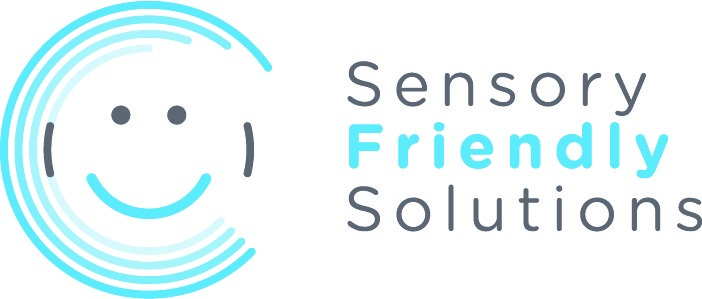 